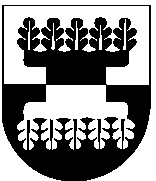 ŠILALĖS RAJONO SAVIVALDYBĖS ADMINISTRACIJOSDIREKTORIUS2015 m. birželio 1 d. Nr. DĮV-752ŠilalėVadovaudamasis Lietuvos Respublikos vietos savivaldos įstatymo 29 straipsnio 8 dalies 2 punktu, 18 straipsnio 1 dalimi, Lietuvos Respublikos civilinės saugos įstatymo 11 straipsnio 2 dalies 1 punktu ir 14 straipsnio 5 punktu: P a k e i č i u  Šilalės rajono savivaldybės administracijos direktoriaus 2011 m. gegužės 19 d. įsakymo Nr. DĮV-562 „Dėl Šilalės rajono ekstremalių situacijų komisijos tvirtinimo“ 1 punktu sudarytą Šilalės rajono savivaldybės ekstremalių situacijų komisiją: 1.1 papunktį ir jį i š d ė s t a u taip: „1.1. Raimundas Vaitiekus – Savivaldybės administracijos direktorius, Ekstremalių situacijų komisijos pirmininkas“;1.9 papunktį ir jį i š d ė s t a u taip:„1.9. Evaldas Lazdauskas – Šilalės rajono savivaldybės priešgaisrinės tarnybos viršininkas“.2. Paskelbti šį įsakymą Šilalės rajono savivaldybės interneto svetainėje www.silale.lt.Šis įsakymas gali būti skundžiamas Lietuvos Respublikos administracinių bylų teisenos įstatymo nustatyta tvarka.Direktorius					                  Raimundas Vaitiekus SUDERINTA	 SUDERINTATeisės ir viešosios tvarkos		Teisės ir viešosios tvarkos skyriaus vedėja		skyriaus kalbos tvarkytojaSilva Paulikienė 		Aldona Špečkauskienė2015-06-                                 	2015-06-                            Martynas RemeikisIšsiųsti: Komisijos nariams ĮSAKYMASDĖL ŠILALĖS RAJONO SAVIVALDYBĖS ADMINISTRACIJOS DIREKTORIAUS 2011 M. GEGUŽĖS 19 D. ĮSAKYMO NR. DĮV-562 „DĖL ŠILALĖS RAJONO EKSTREMALIŲ SITUACIJŲ KOMISIJOS TVIRTINIMO“ PAKEITIMO